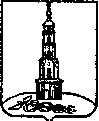 АДМИНИСТРАЦИЯ ЛЕЖНЕВСКОГО МУНИЦИПАЛЬНОГО РАЙОНА ИВАНОВСКОЙ ОБЛАСТИРАСПОРЯЖЕНИЕ                28.12.2023 г.                                                                          № 568ОБ УСТАНОВЛЕНИИ БАЗОВЫХ НОРМАТИВОВ ЗАТРАТ НА ОКАЗАНИЕ МУНИЦИПАЛЬНЫХ УСЛУГЛЕЖНЕВСКОГО МУНИЦИПАЛЬНОГО РАЙОНА В 2024 ГОДУБЮДЖЕТНЫМИ И АВТОНОМНЫМИ УЧРЕЖДЕНИЯМИВ соответствии с Федеральным законом от 8 мая 2010 года N 83-ФЗ «О внесении изменений в отдельные законодательные акты Российской Федерации в связи с совершенствованием правового положения государственных (муниципальных) учреждений», в целях установления размеров базовых нормативов затрат на очередной финансовый год по муниципальным услугам, оказываемым бюджетными и автономными учреждениями Лежневского муниципального района:1. Утвердить базовые нормативы затрат на оказание муниципальных услуг Лежневского муниципального района в 2024 году бюджетными и автономными учреждениями согласно приложению к настоящему распоряжению.2. Контроль за исполнением настоящего распоряжения возложить на заместителя Главы Администрации  Лежневского муниципального района, начальника финансового отдела Администрации  Лежневского муниципального района Лебедеву Е.А. Глава Лежневского муниципального района                                                            А.Ю.ИльичевПриложение к распоряжению Администрации Лежневского муниципального района  От 28.12.2023 г № 568БАЗОВЫЕ НОРМАТИВЫЗАТРАТ НА ОКАЗАНИЕ МУНИЦИПАЛЬНЫХ УСЛУГ 
ЛЕЖНЕВСКОГО МУНИЦИПАЛЬНОГО РАЙОНА
В 2023 ГОДУ БЮДЖЕТНЫМИ и АВТОНОМНЫМИ УЧРЕЖДЕНИЯМИТаблица 1Базовые нормативы затрат на оказание муниципальной услуги Лежневского муниципального района «Реализация основных общеобразовательных программ начального общего образования»Таблица 2Базовые нормативы затрат на оказание муниципальной услуги Лежневского муниципального района  «Реализация основных общеобразовательных программ основного общего образования»Таблица 3Базовые нормативы затрат на оказание муниципальной услуги Лежневского муниципального района «Реализация основных общеобразовательных программ среднего общего образования»Таблица 4Базовые нормативы затрат на оказание муниципальной услуги Лежневского муниципального района «Реализация основных общеобразовательных программ дошкольного образования»Таблица 5Базовые нормативы затрат на оказание муниципальной услуги Лежневского муниципального района «Реализация дополнительных общеразвивающих программ»Таблица 6Базовые нормативы затрат на оказание муниципальной услуги Лежневского муниципального района «Обеспечение эксплуатационно-технического обслуживания объектов и помещений, а также содержание указанных объектов и помещений, оборудования и прилегающей территории в надлежащем состоянии»№Наименование услуги или работыБазовый норматив на 2024годЕдиницы измерения1.Реализация основных общеобразовательных программ начального общего образования1.1Базовый норматив затрат, непосредственно связанных с оказанием муниципальной услуги в т.ч:46173,13Рублей на одного воспитанникаОплата труда с начислениями на выплаты по оплате труда работников, непосредственно связанных с оказанием муниципальной услуги43423,12Затраты на приобретение материальных запасов и особо ценного движимого имущества2750,01Иные затраты, непосредственно связанные с оказанием муниципальной услуги0,01.2Базовый норматив затрат на общехозяйственные нужды на оказание муниципальной услуги в т.ч:31736,06Рублей на одного человека проектной наполняемости учреждений, оказывающих муницип. услугуЗатраты на коммунальные услуги6252,63Затраты на содержание объектов недвижимого имущества0,00Затраты на приобретение услуг связи80,64Затраты на приобретение транспортных услуг0,00Затраты на оплату труда с начислениями на выплаты по оплате труда работников, которые не принимают непосредственного участия в оказании муниципальной услуги22081,20Затраты на прочие общехозяйственные нужды3321,59№Наименование услуги или работыБазовый норматив на 2024годЕдиницы измерения1.Реализация основных общеобразовательных программ основного общего образования1.1Базовый норматив затрат, непосредственно связанных с оказанием муниципальной услуги46173,13Рублей на одного воспитанникаОплата труда с начислениями на выплаты по оплате труда работников, непосредственно связанных с оказанием муниципальной услуги43423,12Затраты на приобретение материальных запасов и особо ценного движимого имущества2750,01Иные затраты, непосредственно связанные с оказанием муниципальной услуги0,001.2Базовый норматив затрат на общехозяйственные нужды на оказание муниципальной услуги31638,48Рублей на одного человека проектной наполняемости учреждений, оказывающих муницип.услугуЗатраты на коммунальные услуги6238,25Затраты на содержание объектов недвижимого имущества0,00Затраты на приобретение услуг связи80,45Затраты на приобретение транспортных услуг0,00Затраты на оплату труда с начислениями на выплаты по оплате труда работников, которые не принимают непосредственного участия в оказании муниципальной услуги22005,83Затраты на прочие общехозяйственные нужды3313,95№Наименование услуги или работыБазовый норматив на 2024годЕдиницы измерения1.Реализация основных общеобразовательных программ среднего общего образования1.1Базовый норматив затрат,непосредственно связанных с оказанием муниципальной услуги в т.ч:46173,13Рублей на одного воспитанникаОплата труда с начислениями на выплаты по оплате труда работников, непосредственно связанных с оказанием муниципальной услуги43423,12Затраты на приобретение материальных запасов и особо ценного движимого имущества2750,01Иные затраты, непосредственно связанные с оказанием муниципальной услуги0,001.2Базовый норматив затрат на общехозяйственные нужды на оказание муниципальной услуги в т.ч:28581,05Рублей на одного человека проектной наполняемости учреждений, оказывающих муницип.услугуЗатраты на коммунальные услуги5625,85Затраты на содержание объектов недвижимого имущества0,00Затраты на приобретение услуг связи72,55Затраты на приобретение транспортных услуг0,00Затраты на оплату труда с начислениями на выплаты по оплате труда работников, которые не принимают непосредственного участия в оказании муниципальной услуги19894,03Затраты на прочие общехозяйственные нужды2988,62№Наименование услуги или работыБазовый норматив на 2024годЕдиницы измерения1.Реализация основных общеобразовательных программ дошкольного образования1.1Базовый норматив затрат, непосредственно связанных с оказанием муниципальной услуги39017,31Рублей на одного воспитанникаОплата труда с начислениями на выплаты по оплате труда работников, непосредственно связанных с оказанием муниципальной услуги38552,65Затраты на приобретение материальных запасов и особо ценного движимого имущества464,66Иные затраты, непосредственно связанные с оказанием муниципальной услуги0,001.2Базовый норматив затрат на общехозяйственные нужды на оказание муниципальной услуги47151,86Рублей на одного человека проектной наполняемости учреждений, оказывающих муницип.услугуЗатраты на коммунальные услуги4952,40Затраты на содержание объектов недвижимого имущества0,00Затраты на приобретение услуг связи63,86Затраты на приобретение транспортных услуг0,00Затраты на оплату труда с начислениями на выплаты по оплате труда работников, которые не принимают непосредственного участия в оказании муниципальной услуги39504,74Затраты на прочие общехозяйственные нужды2630,86№Наименование услуги или работыБазовый норматив на 2024годЕдиницы измерения1.Реализация дополнительных обще развивающих программ1.1Базовый норматив затрат, непосредственно связанных с оказанием муниципальной услуги5860,00Рублей на одного воспитанникаОплата труда с начислениями на выплаты по оплате труда работников, непосредственно связанных с оказанием муниципальной услуги5824,04Затраты на приобретение материальных запасов и особо ценного движимого имущества35,96Иные затраты, непосредственно связанные с оказанием муниципальной услуги0,001.2Базовый норматив затрат на общехозяйственные нужды на оказание муниципальной услуги8355,87Рублей на один квадратный метр аудиторного фонда учреждений, оказывающих муниципальную услугуЗатраты на коммунальные услуги1677,84Затраты на содержание объектов недвижимого0,00Затраты на приобретение услуг связи226,74Затраты на приобретение транспортных услуг                0,00Затраты на оплату труда с начислениями на выплаты по оплате труда работников, которые не принимают непосредственного участия в оказании муниципальной услуги4941,77Затраты на прочие общехозяйственные нужды1509,52№Наименование услуги или работыБазовый норматив на 2024годЕдиницы измерения2.Реализация дополнительных обще развивающих программ2.1Базовый норматив затрат, непосредственно связанных с оказанием муниципальной услуги18654,59Рублей на одного воспитанникаОплата труда с начислениями на выплаты по оплате труда работников, непосредственно связанных с оказанием муниципальной услуги18500,74Затраты на приобретение материальных запасов и особо ценного движимого имущества153,85Иные затраты, непосредственно связанные с оказанием муниципальной услуги0,002.2Базовый норматив затрат на общехозяйственные нужды на оказание муниципальной услуги8243,06Рублей на один квадратный метр аудиторного фонда учреждений, оказывающих муниципальную услугуЗатраты на коммунальные услуги1097,80Затраты на содержание объектов недвижимого имущества0,00Затраты на приобретение услуг связи167,76Затраты на приобретение транспортных услуг0,00Затраты на оплату труда с начислениями на выплаты по оплате труда работников, которые не принимают непосредственного участия в оказании муниципальной услуги6278,53Затраты на прочие общехозяйственные нужды698,97№Наименование услуги или работыБазовый норматив на 2024годЕдиницы измерения1.Обеспечение эксплуатационно-технического обслуживания объектов и помещений, а также содержание указанных объектов и помещений, оборудования и прилегающей территории в надлежащем состоянии1.1Базовый норматив затрат,непосредственно связанных с оказанием муниципальной услуги536,27Рублей на 1кв.м. площади занимаемых помещенийОплата труда с начислениями на выплаты по оплате труда работников, непосредственно связанных с оказанием муниципальной услуги522,51Затраты на приобретение материальных запасов и особо ценного движимого имущества12,79Иные затраты, непосредственно связанные с оказанием муниципальной услуги0,971.2Базовый норматив затрат на общехозяйственные нужды на оказание муниципальной услуги979,15Рублей на 1кв.м. площади занимаемых помещенийЗатраты на коммунальные услуги502,01Затраты на содержание объектов недвижимого73,75Затраты на приобретение услуг связи0,20Затраты на приобретение транспортных услуг0,00Затраты на оплату труда с начислениями на выплаты по оплате труда работников, которые не принимают непосредственного участия в оказании муниципальной услуги383,05Затраты на прочие общехозяйственные нужды20,14